чт_16:30-18:30_Немецкий язык_G-02161869_Колдаев А. В_Центр Ломоносовец АНО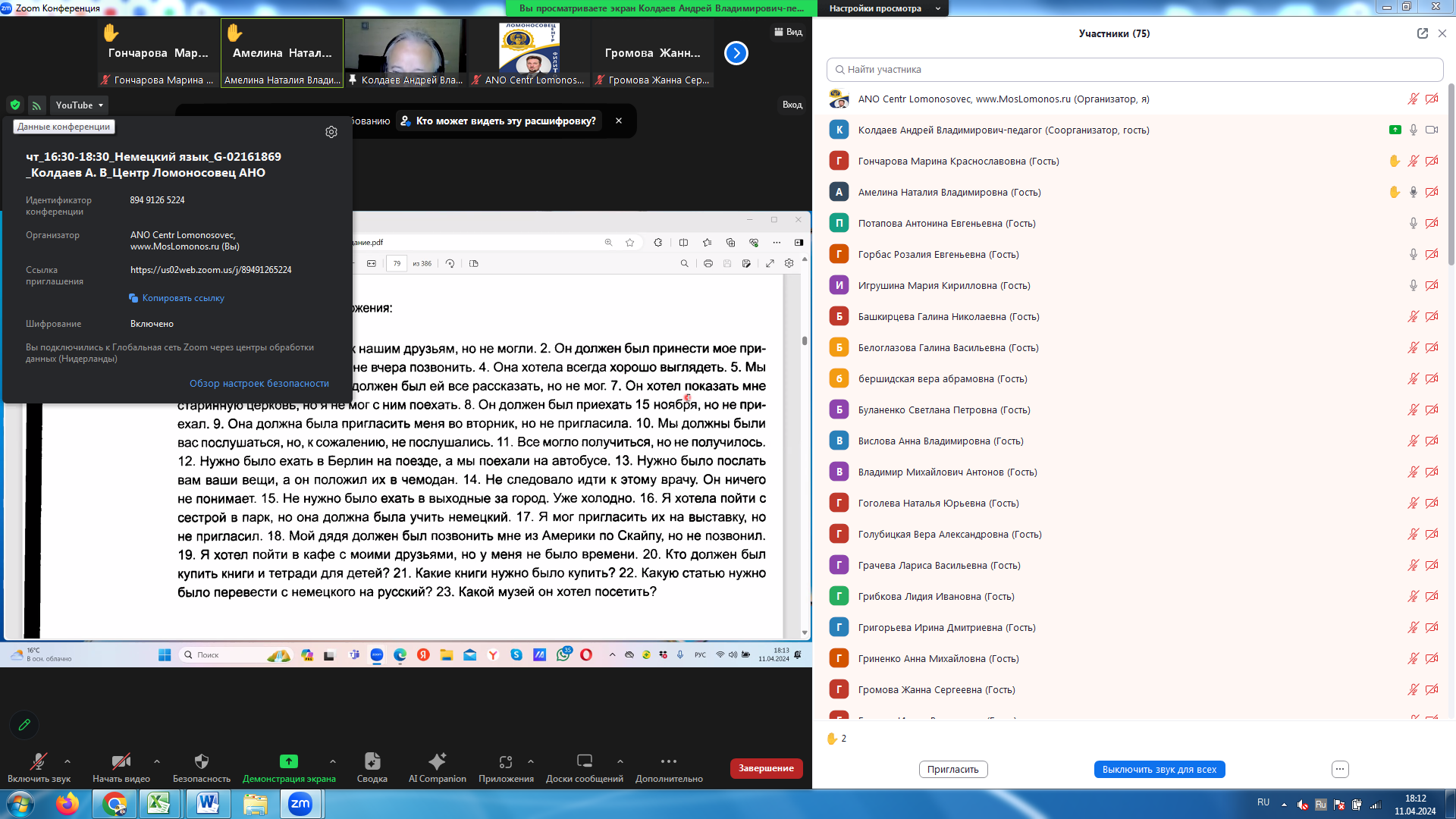 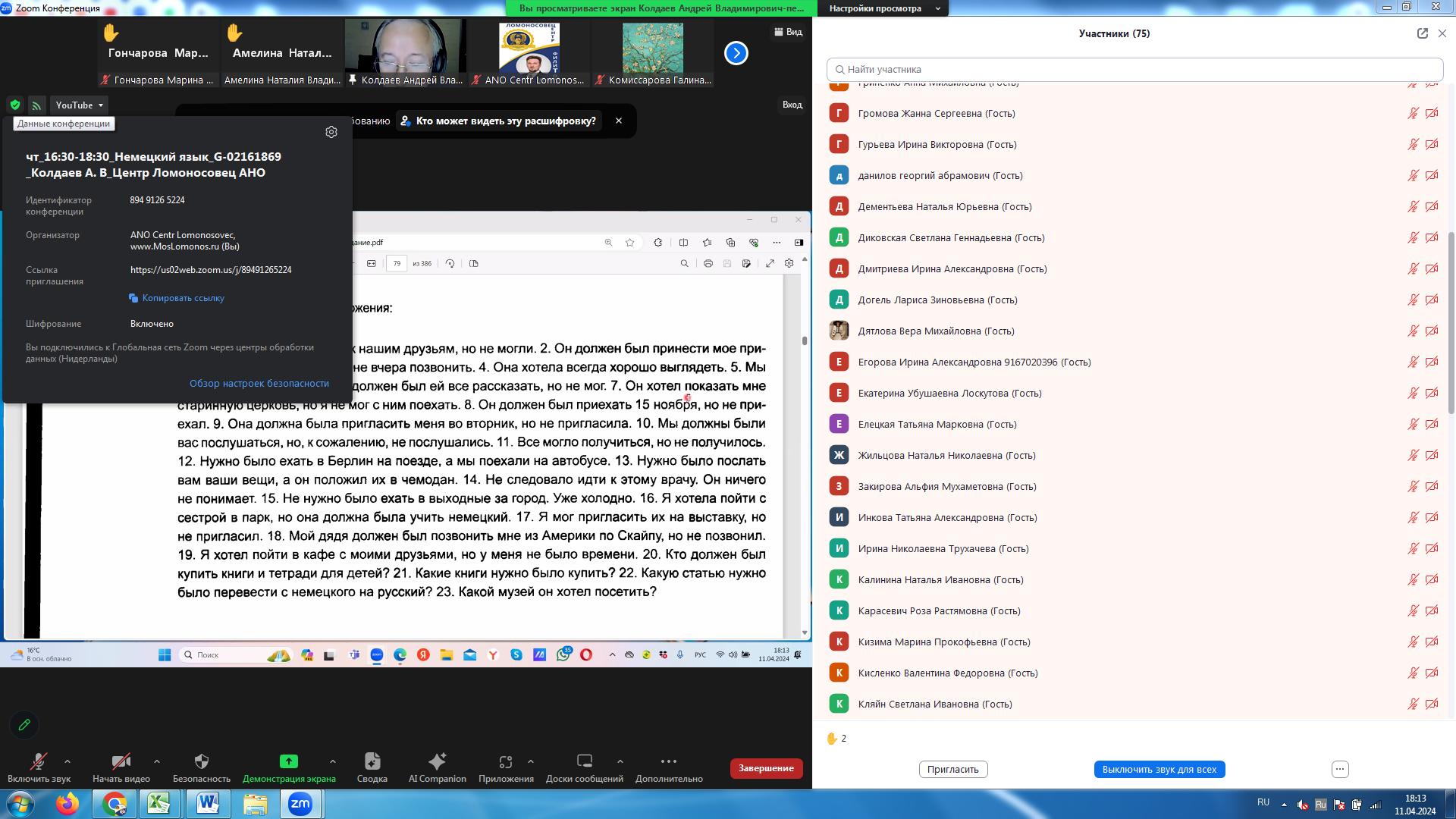 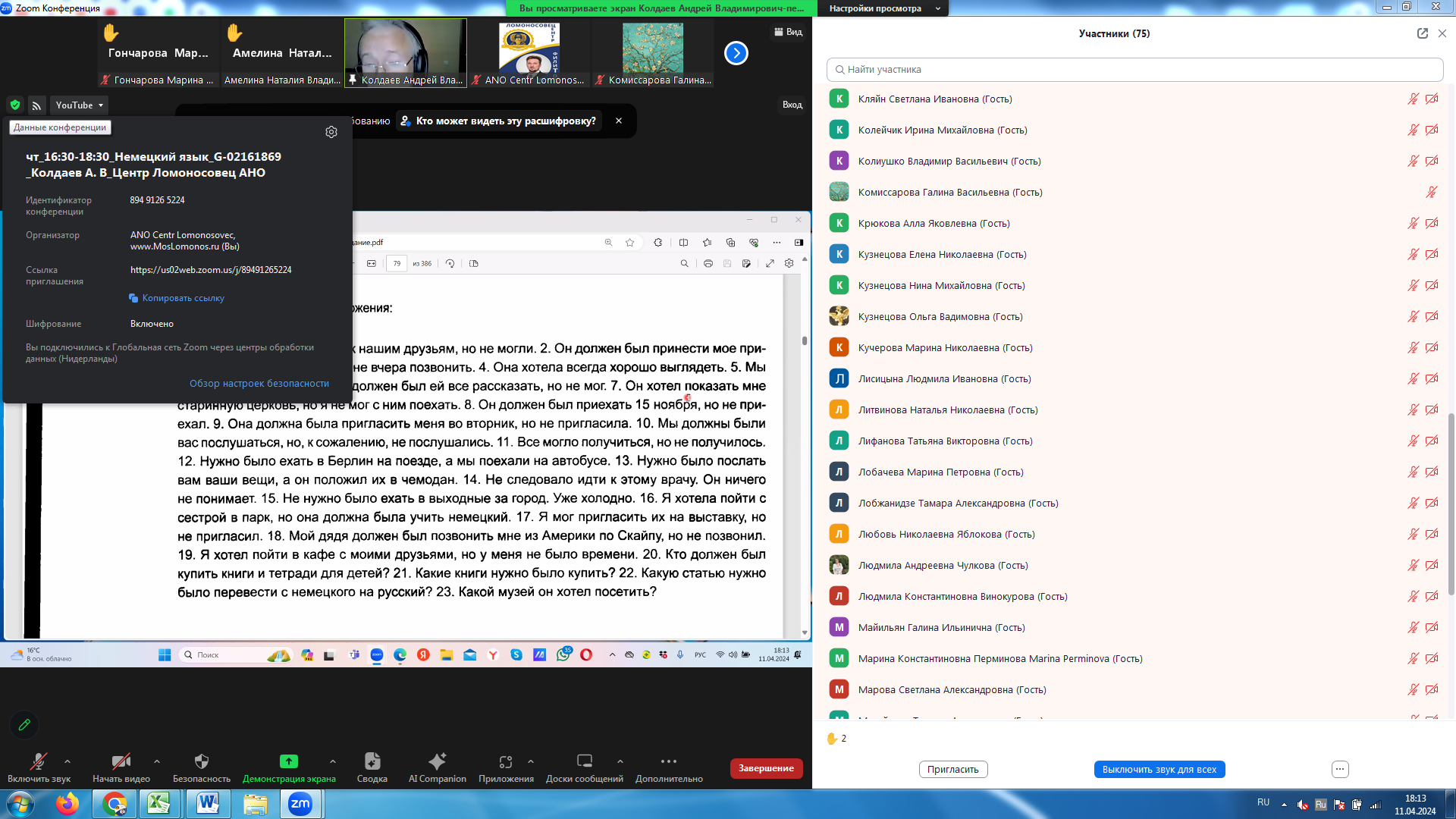 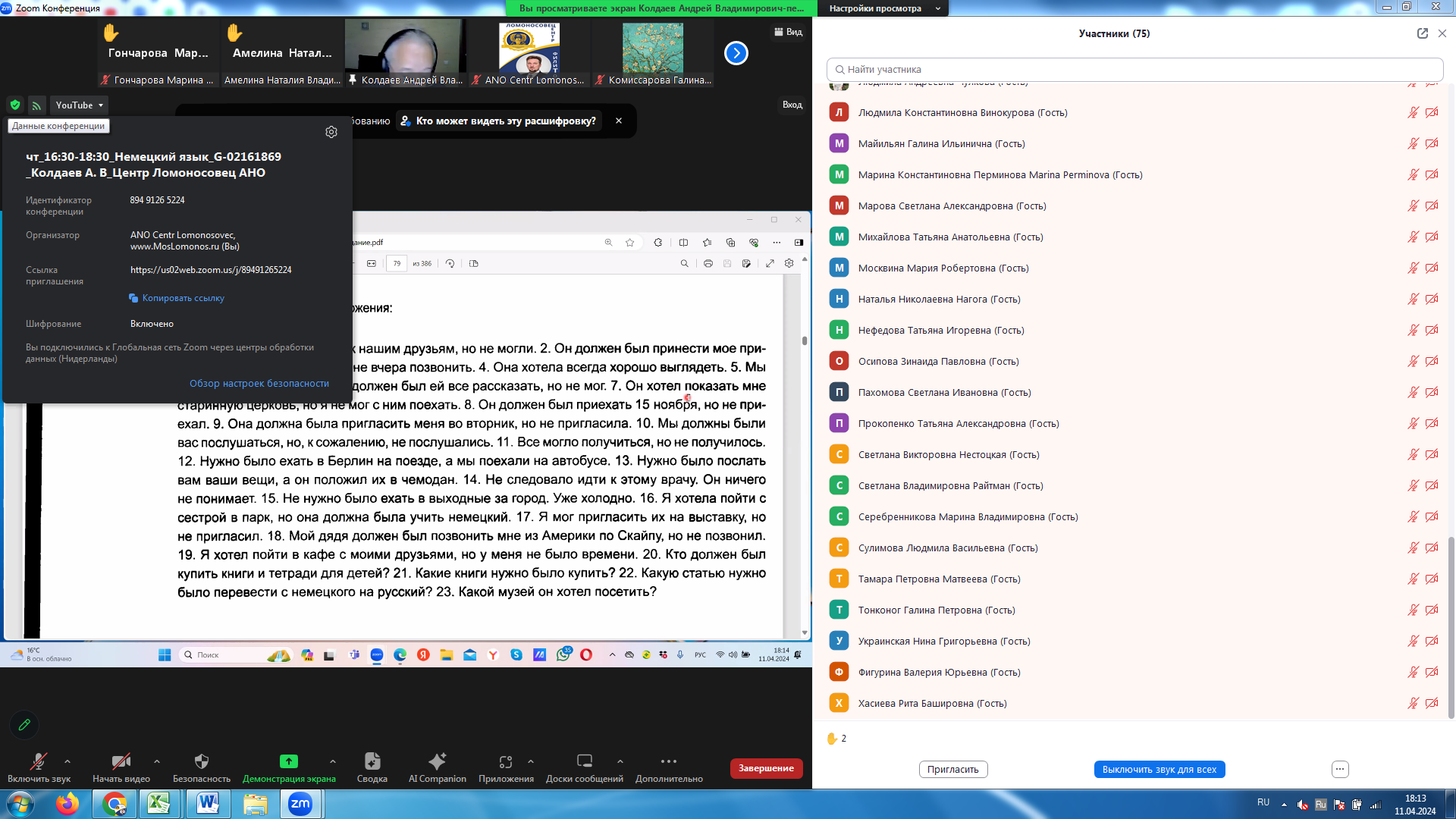 18.13